20.02.2020г. № 21РОССИЙСКАЯ ФЕДЕРАЦИЯИРКУТСКАЯ ОБЛАСТЬНИЖНЕУДИНСКИЙ МУНИЦИЦИПАЛЬНЫЙ РАЙОНЗАМЗОРСКОЕ МУНИЦИПАЛЬНОЕ ОБРАЗОВАНИЕАДМИНИСТРАЦИЯПОСТАНОВЛЕНИЕ ОБ УТВЕРЖДЕНИИ ОТЧЕТА ОБ ИСПОЛНЕНИИМУНИЦИПАЛЬНОЙ ПОДПРОГРАММЫПРОВЕДЕНИЕ МАССОВЫХ ПРАЗДНИКОВ НА ТЕРРИТОРИИ ЗАМЗОРСКОГО МУНИЦИПАЛЬНОГООБРАЗОВАНИЯ ЗА 2019Г.В целях совершенствования программно-целевых методов управления и повышения эффективности использования бюджетных средств, в соответствии со статьей 179  Бюджетного  кодекса  Российской Федерации, с Федеральным законом от 06.10.2003 N 131-ФЗ "Об общих принципах организации местного самоуправления в Российской Федерации, решения Думы Замзорского МО № 32 от 19.05.2014г «Об утверждении Положения о порядке принятия решений о разработке муниципальных программ Замзорского МО и их формирования и реализации", руководствуясь статьями 6, 40 Устава Замзорского муниципального образования, администрация Замзорского муниципального образования ПОСТАНОВЛЯЕТ1. Утвердить отчет об исполнении муниципальной подпрограммы «Проведение массовых праздников на территории Замзорского муниципального образования» за 2019г»  (приложение).2.. Настоящее Постановление подлежит опубликованию в средствах массовой информации «Вестник Замзорского  сельского поселения» и размещению на официальном сайте Замзорского муниципального образования в сети «Интернет».Глава Замзорскогомуниципального образования Е.В. БурмакинаТаблица 1Отчетоб исполнении  показателей  муниципальной  подпрограммы«Проведение массовых праздников на территорииЗамзорского муниципального образования» за 2018г.(наименование муниципальной  подпрограммы)по состоянию на _31.12.2019 годаТаблица 2Отчетоб исполнении мероприятий муниципальной программыЗамзорского муниципального образования« Проведение массовых праздников на территорииЗамзорского муниципального образования» за 2019г.»(наименование муниципальной программы  (далее - муниципальная программа))по состоянию на 31.12.2019 годаТаблица 3Отчет о выполнении сводных показателей муниципальных заданий на оказание муниципальных услуг (выполнение работ) муниципальными учреждениями Замзорского муниципального образования в рамках муниципальной подпрограммы« Проведение массовых праздников на территорииЗамзорского муниципального образования» за 2019г.»(наименование муниципальной  программы (далее –муниципальная  подпрограмма))по состоянию на  31 декабря 2019 годаТаблица 4Отчетоб использовании бюджетных ассигнований  бюджета Замзорского муниципального образования на реализацию муниципальной  подпрограммы Замзорского муниципального образования« Проведение массовых праздников на территорииЗамзорского муниципального образования» за 2019 г.г.»(наименование муниципальной программы )по состоянию на 31 декабря 2019 года20.02.2020г. № 22РОССИЙСКАЯ ФЕДЕРАЦИЯИРКУТСКАЯ ОБЛАСТЬМУНИЦИПАЛЬНОЕ ОБРАЗОВАНИЕ«НИЖНЕУДИНСКИЙ РАЙОН»ЗАМЗОРСКОЕ МУНИЦИПАЛЬНОЕ ОБРАЗОВАНИЕАДМИНИСТРАЦИЯПОСТАНОВЛЕНИЕОБ УТВЕРЖДЕНИИ ОТЧЕТА ОБ ИСПОЛНЕНИИМУНИЦИПАЛЬНОЙ ПРОГРАММЫ«РАЗВИТИЕ МУНИЦИПАЛЬНОЙ СЛУЖБЫВ ЗАМЗОРСКОМ МУНИЦИПАЛЬНОМ ОБРАЗОВАНИИНА 2019-2021 ГОДЫ» ЗА 2019 ГОДВ целях подведения итогов реализации в 2019 году муниципальной программы «Развитие муниципальной службы в Замзорском муниципальном образовании на 2019-2021 годы», утвержденной постановлением администрации Замзорского муниципального образования от № 119 от 09.10.2018, в соответствии с Положением о порядке принятия решения о разработке муниципальных программ Замзорского муниципального образования и их формирования и реализации, утвержденным постановлением администрации Нижнеудинского муниципального образования от 19 мая 2014 года № 32, в соответствии с Уставом Замзорского муниципального образования, администрация Замзорского  муниципального образованияПОСТАНОВЛЯЕТ:1. Утвердить отчет об исполнении муниципальной программы «Развитие муниципальной службы в Замзорском муниципальном образовании на 2019-2021 годы» за 2019 год (прилагается).2. Настоящее постановление подлежит официальному опубликованию в Вестнике Замзорского муниципального образования и размещению на официальном сайте администрации Замзорского муниципального образования.Глава Замзорского муниципального образования Е.В. Бурмакина20.02.2020г. № 23РОССИЙСКАЯ ФЕДЕРАЦИЯИРКУТСКАЯ ОБЛАСТЬНИЖНЕУДИНСКИЙ МУНИЦИПАЛЬНЫЙ РАЙОНЗАМЗОРСКОЕ МУНИЦИПАЛЬНОЕ ОБРАЗОВАНИЕАДМИНИСТРАЦИЯ
ПОСТАНОВЛЕНИЕОБ УТВЕРЖДЕНИИ ОТЧЕТА ОБ ИСПОЛНЕНИИПОДПРОГРАММЫ «ФИЗИЧЕСКАЯ КУЛЬТУРА И СПОРТ В ЗАМЗОРСКОМ МУНИЦИПАЛЬНОМ ОБРАЗОВАНИИ ЗА 2019 ГОД» МУНИЦИПАЛЬНОЙ ПРОГРАММЫ «РАЗВИТИЕ КУЛЬТУРЫ И СПОРТА НА ТЕРРИТОРИИ ЗАМЗОРСКОГО МУНИЦИПАЛЬНОГО ОБРАЗОВАНИЯ НА 2017-2018-2019 ГОДЫ».В целях совершенствования программно-целевых методов управления и повышения эффективности использования бюджетных средств, в соответствии со статьей 179  Бюджетного  кодекса  Российской Федерации, с Федеральным законом от 06.10.2003 N 131-ФЗ "Об общих принципах организации местного самоуправления в Российской Федерации", руководствуясь статьями 6, 40 Устава Замзорского муниципального образования, администрация Замзорского муниципального образования ПОСТАНОВЛЯЕТ1. Утвердить отчет об исполнении муниципальной подпрограммы «Физическая культура и спорт в Замзорском муниципальном образовании» муниципальной программы «Развитие культуры и спорта на территории Замзорского муниципального образовании на 2017-2018-2019 годы» за 2019 г. (приложение).2. Настоящее Постановление подлежит опубликованию в средствах массовой информации «Вестник Замзорского  сельского поселения» и размещению на официальном сайте Замзорского муниципального образования в сети «Интернет».Глава Замзорскогомуниципального образования Е.В. БурмакинаТаблица 1Отчетоб исполнении показателей муниципальной подпрограммы «Физическая культура и спорт в Замзорском муниципальном образовании» (Наименование муниципальной  подпрограммы (далее - муниципальная подпрограмма))По состоянию на _31.12.2019 годаТаблица 2Отчетоб исполнении мероприятий муниципальной подпрограммы«Физическая культура и спорт в Замзорском муниципальном  образовании»Муниципальной программы «Развитие культуры и спорта на территории Замзорского муниципального образования на 2017 -2018-2019г.г.»(наименование муниципальной  программы (далее - муниципальная программа))по состоянию на 31.12.2019 годаТаблица 3Отчет о выполнении сводных показателей муниципальных заданий на оказание муниципальных услуг (выполнение работ)  муниципальными  учреждениями Замзорского муниципального образования в рамках муниципальной программы«Развитие физической культуры и спорта в  Замзорском муниципальном  образовании на 2017-2018-2019г.»(наименование муниципальной  программы   (далее –муниципальная  программа))по состоянию на  31 декабря 2019 годаТаблица 4Отчетоб использовании бюджетных ассигнований  бюджета Замзорского муниципального образования на реализацию муниципальной  подпрограммы Замзорского муниципального образования«Развитие физической культуры и спорта в  Замзорском муниципальном  образовании на 2017-2018-2019г.»(наименование муниципальной программы )по состоянию на 31 декабря 2019 года20.02.2020г. № 24РОССИЙСКАЯ ФЕДЕРАЦИЯИРКУТСКАЯ ОБЛАСТЬНИЖНЕУДИНСКИЙ МУНИЦИПАЛЬНЫЙ РАЙОНЗАМЗОРСКОЕ МУНИЦИПАЛЬНОЕ ОБРАЗОВАНИЕАДМИНИСТРАЦИЯ
ПОСТАНОВЛЕНИЕОБ УТВЕРЖДЕНИИ ОТЧЕТА ОБ ИСПОЛНЕНИИМУНИЦИПАЛЬНОЙ ПРОГРАММЫ «ОБЕСПЕЧЕНИЕ КОМПЛЕКСНЫХ МЕР ПРОТИВОДЕЙСТВИЯ ЧРЕЗВЫЧАЙНЫМ СИТУАЦИЯМ ПРИРОДНОГО И ТЕХНОГЕННОГО ХАРАКТЕРА В ЗАМЗОРСКОМ МУНИЦИПАЛЬНОМ ОБРАЗОВАНИИ НА 2017-2018-2019Г.Г.».В целях совершенствования программно-целевых методов управления и повышения эффективности использования бюджетных средств, в соответствии со статьей 179  Бюджетного  кодекса  Российской Федерации, с Федеральным законом от 06.10.2003 N 131-ФЗ "Об общих принципах организации местного самоуправления в Российской Федерации", руководствуясь статьями 6, 40 Устава Замзорского муниципального образования, администрация Замзорского муниципального образования ПОСТАНОВЛЯЕТ1. Утвердить отчет об исполнении муниципальной подпрограммы «Обеспечение комплексных мер противодействия чрезвычайным ситуациям природного и техногенного характера в Замзорском муниципальном образовании на 2017-2018-2019г.г.»   за 2019 г. (приложение).2. Настоящее Постановление подлежит опубликованию в средствах массовой информации «Вестник Замзорского  сельского поселения» и размещению на официальном сайте Замзорского муниципального образования в сети «Интернет».Глава Замзорскогомуниципального образования Е.В. БурмакинаТаблица 1Отчетоб исполнении показателей муниципальной подпрограммы «Предупреждение и обеспечение пожарной безопасности на территории Замзорского муниципального образования»    за 2019 г. (Наименование муниципальной  подпрограммы (далее - муниципальная подпрограмма))По состоянию на _31.12.2019 годаТаблица 2Отчетоб исполнении мероприятий муниципальной подпрограммы«Предупреждение и обеспечение пожарной безопасности на территории Замзорского муниципального образования»   муниципальной программы «Обеспечение комплексных мер противодействия чрезвычайным ситуациям природного и техногенного характера в Замзорском муниципальном образовании на 2017-2018-2019г.г.»   (наименование муниципальной  программы (далее - муниципальная программа))по состоянию на 31.12.2019 годаТаблица 3Отчет о выполнении сводных показателей муниципальных заданий на оказание муниципальных услуг (выполнение работ)  муниципальными  учреждениями Замзорского муниципального образования в рамках муниципальной программы«Предупреждение и обеспечение пожарной безопасности на территории Замзорского муниципального образования»(наименование муниципальной  программы   (далее –муниципальная  программа)по состоянию на  31 декабря 2019 годаТаблица 4Отчетоб использовании бюджетных ассигнований  бюджета Замзорского муниципального образования на реализацию муниципальной  подпрограммы Замзорского муниципального образования«Предупреждение и обеспечение пожарной безопасности на территории Замзорского муниципального образования» (наименование муниципальной программы )по состоянию на 31 декабря 2019 года27.02.2020 г. № 27РОССИЙСКАЯ ФЕДЕРАЦИЯИРКУТСКАЯ ОБЛАСТЬМУНИЦИПАЛЬНОЕ ОБРАЗОВАНИЕ«НИЖНЕУДИНСКИЙ РАЙОН»ЗАМЗОРСКОЕ МУНИЦИПАЛЬНОЕ ОБРАЗОВАНИЕАДМИНИСТРАЦИЯПОСТАНОВЛЕНИЕО ВНЕСЕНИИ ИЗМЕНЕНИЙ В ПЛАН ГРАФИК-ЗАКУПОК РАЗМЕЩЕНИЯ ЗАКАЗОВ НА ПОСТАВКИ ТОВАРОВ, ВЫПОЛНЕНИЕ РАБОТ, ОКАЗАНИЕ УСЛУГ ДЛЯ ЗАМЗОРСКОГО МУНИЦИПАЛЬНОГО ОБРАЗОВАНИЯ НА 2020 И НА ПЛАНОВЫЙ 2021-2022Г.Г.Руководствуясь Федеральным законом «Об общих принципах организации местного самоуправления в Российской Федерации» от 06.10.2003 № 131-ФЗ, Федеральным законом от 05.04.2013г. №44-ФЗ «О контрактной системе в сфере закупок товаров, работ, услуг для обеспечения государственных и муниципальных нужд», администрация Замзорского муниципального образования –сельского поселения	ПОСТАНОВЛЯЕТ: 1. В связи с планированием новой закупки , внести изменения в план график- закупок размещения заказов на поставки товаров, выполнение работ, оказание услуг для нужд заказчика на 2020 год и на плановый период 2021-2022 гг. (Прилагается).2. Настоящее Постановление опубликовать в «Вестнике Замзорского сельского поселения» и разместить на официальном сайте администрации.3. Контроль за исполнением данного Постановления оставляю за собой.Глава Замзорского  муниципального образования Е.В. Бурмакина25.02.2020г. № 144РОССИЙСКАЯ ФЕДЕРАЦИЯИРКУТСКАЯ ОБЛАСТЬНИЖНЕУДИНСКИЙ МУНИЦИПАЛЬНЫЙ РАЙОНЗАМЗОРСКОЕ СЕЛЬСКОЕ ПОСЕЛЕНИЕДУМАРЕШЕНИЕО ПЕРЕДАЧЕ ЧАСТИ ПОЛНОМОЧИЙ ПОРЕШЕНИЮ ВОПРОСОВ МЕСТНОГО ЗНАЧЕНИЯВ соответствии со статьей 14, частью 4 статьи 15 Федерального закона от 6 октября 2003 года № 131-ФЗ «Об общих принципах организации местного самоуправления в Российской Федерации», статьей 142.5 Бюджетного кодекса Российской Федерации, руководствуясь ст. ст. 10, 33 Устава Замзорского муниципального образования, Дума Замзорского муниципального образованияРЕШИЛА:1. В решение Думы Замзорского муниципального образования от 21.12.2018 г. №74 «О передаче части полномочий по решению вопросов местного значения»  внести следующие изменения:1.1 Статью 1 изложить в следующей редакции:«Статья 11. Передать часть полномочий на уровень муниципального района муниципального образования «Нижнеудинский район» по решению вопросов местного значения- составление и рассмотрение проекта бюджета поселения, утверждение и исполнение бюджета поселения, осуществление контроля за его исполнением, составление и утверждение отчета об исполнении бюджета поселения, в части:1) установления порядка исполнения бюджета поселения;2) кассового обслуживания бюджета поселения;3) оказания консультационной помощи;4) подготовки и разработки нормативных правовых актов органов местного самоуправления;5) осуществления представительства по доверенности в судах общей юрисдикции;6) обслуживания и поддержки локально-вычислительной системы;7) администрирования программных продуктов АС «СМЕТА», «СЭД», «АЦК», «СВОД- КС», «Электронный Бюджет»;8) размещения информации о деятельности органов местного самоуправления, учреждений поселения в сети «Интернет»;9) оформления документов на получение квалифицированного сертификата ключа проверки электронной подписи в Удостоверяющем центре Федерального казначейства (закупки, для размещения информации о государственных (муниципальных) учреждениях) по администрации и муниципальным казенным учреждениям культуры поселения;10) ведения электронного бюджета;11) подключения и занесения информации администрации поселения в Государственную автоматизированную информационную систему «Управление»;12) работы в других информационных системах;13) управления муниципальным долгом;14) составления проекта решения о бюджете поселения на очередной финансовый год, на основе представленного поселением проекта бюджета, а также составления проектов решений о внесении изменений в решение о бюджете текущего финансового года;15) составления, утверждения и ведения сводной бюджетной росписи, а также бюджетной росписи в разрезе получателей средств бюджета поселения и кодов бюджетной классификации;16) составления и ведения кассового плана бюджета поселения в разрезе получателей средств бюджета поселения (главных администраторов доходов) и кодов бюджетной классификации;17) формирования лимитов бюджетных обязательств на основании данных поселения, а также доведения лимитов бюджетных обязательств до главных распорядителей и получателей бюджетных средств;18) формирования реестра расходных обязательств на основании данных, представленных поселением;19) проведения анализа исполнения бюджета поселения, разработки данных ожидаемого исполнения бюджета, ведения динамики поступления доходов;20) составления прогноза бюджета поселения;21) осуществления внутреннего муниципального финансового контроля в соответствии со ст.269.2 Бюджетного кодекса РФ».1.2  Статью 3 изложить в следующей редакции:«Статья 31. Установить на 2020 год объем межбюджетных трансфертов, передаваемых из бюджета Замзорского муниципального образования в бюджет муниципального образования «Нижнеудинский район», за осуществление части переданных полномочий по решению вопросов местного значения в сумме   487 624 рубля, в том числе:1) по решению вопроса местного значения- составление и рассмотрение проекта бюджета поселения, утверждение и исполнение бюджета поселения, осуществление контроля за его исполнением, составление и утверждение отчета об исполнении бюджета – в сумме 416 446 рублей;2) по решению вопроса местного значения - в области градостроительной деятельности - в сумме 71 178 рублей».2. Администрации Замзорского муниципального образования заключить дополнительное соглашение к Соглашению о передаче осуществления части полномочий по решению вопросов местного значения с администрацией муниципального района муниципального образования «Нижнеудинский район».3. Опубликовать настоящее решение и дополнительное соглашение к Соглашению о передаче осуществления части полномочий по решению вопросов местного значения после их подписания  в печатном средстве массовой информации «Вестник Замзорского сельского поселения».4. Настоящее решение вступает в силу с 1 марта 2020 года.Председатель Думы Замзорскогомуниципального образования Е.В. Бурмакина27.02.2020г. № 145РОССИЙСКАЯ ФЕДЕРАЦИЯИРКУТСКАЯ ОБЛАСТЬНИЖНЕУДИНСКИЙ МУНИЦИПАЛЬНЫЙ РАЙОНЗАМЗОРСКОЕ СЕЛЬСКОЕ ПОСЕЛЕНИЕДУМАРЕШЕНИЕО БЮДЖЕТЕ ЗАМЗОРСКОГОМУНИЦИПАЛЬНОГО ОБРАЗОВАНИЯ НА 2020 ГОДИ НА ПЛАНОВЫЙ ПЕРИОД 2021 И 2022 ГОДОВРуководствуясь ст.14 Федерального Закона «Об общих принципах организации местного самоуправления в Российской Федерации» от 06.10.2003г. № 131-ФЗ, ст.ст. 9, 153 Бюджетного кодекса Российской Федерации, Положением о бюджетном процессе в Замзорском муниципальном образовании, Уставом Замзорского муниципального образования, Дума Замзорского муниципального образования РЕШИЛА:Статья 1Внести в решение Думы от 27 декабря 2019 года № 138 «О бюджете Замзорского муниципального образования на 2020 год и на плановый период 2021 и 2022 годов» следующие изменения: часть 1 статьи 1 изложить в следующей редакции:«1. Утвердить основные характеристики бюджета Замзорского муниципального образования (далее – муниципальное образование) на 2020 год:прогнозируемый общий объем доходов бюджета муниципального образования в сумме  15 412 400,0 рублей, из них объем межбюджетных трансфертов, получаемых из других бюджетов бюджетной системы Российской Федерации, в сумме 11 748 800,0 рублей;общий объем расходов бюджета муниципального образования в сумме 16 379 233,13 рублей; размер дефицита бюджета муниципального образования в сумме 966 833,13 рублей. Установить, что превышение дефицита бюджета муниципального образования над ограничениями, установленными статьей 92.1 Бюджетного кодекса Российской Федерации осуществлено в пределах суммы снижения остатков средств на счетах по учету средств бюджета муниципального образования в объеме 829 448,13 рублей;дефицит бюджета муниципального образования составляет 3,75 % утвержденного общего годового объема доходов бюджета муниципального образования без учета остатков средств на счетах по учету средств бюджета и утвержденного объема безвозмездных поступлений»; часть 1 статьи 13 изложить в следующей редакции:«1. Утвердить объем бюджетных ассигнований муниципального  дорожного фонда: на 2020 год в сумме 1 732 241,62 рублей, в том числе неиспользованные бюджетные ассигнования муниципального дорожного фонда на 01.01.2020 года – 160 141,62 рублей;     на 2021 год в сумме 1 587 500,0 рублей;   на 2022 год в сумме 1 664 000,0 рублей»;Приложения 9,11,13 изложить в новой редакции (прилагаются).Статья  2Настоящее решение вступает в силу после дня его официального опубликованияГлава Замзорскогомуниципального образования Е.В. БурмакинаПриложение № 9 кРешению думы Замзорского муниципального образования№ 145 от 27.02.2020гРаспределение бюджетных ассигнований по разделам, подразделам, целевым статьям (муниципальным программам и не программным направлениям деятельности) и группам видов расходов классификации расходов бюджета  муниципального образования  в ведомственной структуре расходов  на 2020 годПриложение № 11 кРешению думы Замзорского муниципального образования№ 145 от 27.02.2020гРаспределение бюджетных ассигнований по разделами подразделам классификации расходов бюджетов на 2020 годПриложение № 13 кРешению думы Замзорского муниципального образования№ 145 от 27.02.2020гИсточники внутреннего финансирования дефицита бюджета  Замзорского муниципального образования на 2020 год.ДОПОЛНИТЕЛЬНОЕ СОГЛАШЕНИЕ № 4К СОГЛАШЕНИЮ О ПЕРЕДАЧЕ ОСУЩЕСТВЛЕНИЯ ЧАСТИ ПОЛНОМОЧИЙПО РЕШЕНИЮ ВОПРОСОВ МЕСТНОГО ЗНАЧЕНИЯот 28 декабря 2018 года № 3г. Нижнеудинск							      28 февраля 2020 годаАдминистрация Замзорского муниципального образования - администрация сельского поселения, именуемая в дальнейшем «Администрация поселения», в лице главы Замзорского муниципального образования Бурмакиной Елены Викторовны, действующего на основании Устава Замзорского муниципального образования, с одной стороны, и администрация муниципального района муниципального образования «Нижнеудинский район», именуемая в дальнейшем «Администрация муниципального района», в лице  мэра муниципального образования «Нижнеудинский район» Крупенева Анатолия Анатольевича, действующего на основании Устава муниципального образования «Нижнеудинский район», с другой стороны, в дальнейшем именуемые "Стороны", заключили настоящее дополнительное соглашение № 4 к Соглашению о передаче осуществления части полномочий по решению вопросов местного значения от 28 декабря 2018 года № 3, в дальнейшем именуемое «Соглашение», о нижеследующем:1. Пункт 1 Соглашения дополнить подпунктом «х» следующего содержания:«х)  осуществления внутреннего муниципального финансового контроля в соответствии со статьей 269.2 Бюджетного кодекса Российской Федерации».2. Пункт 2.1. Соглашения изложить в следующей редакции:   «2.1. Объем передаваемых Администрацией поселения межбюджетных трансфертов Администрации муниципального района  составляет 487 624  рубля, в том числе:по решению вопроса местного значения-  составление и рассмотрение проекта бюджета поселения, утверждение и исполнение бюджета поселения, осуществление контроля за его исполнением, составление и утверждение отчета об исполнении бюджета – в сумме 416 446 рублей;по решению вопроса местного значения- в области градостроительной деятельности- в сумме 71 178 рублей».2. Обязательства сторон, не затронутые настоящим дополнительным соглашением, остаются в неизменном виде.3. Настоящее дополнительное соглашение вступает в силу с 1 марта 2020 года.4. Настоящее дополнительное соглашение составлено в двух экземплярах, каждый из которых имеет одинаковую юридическую силу, по одному экземпляру для каждой из сторон.5. Настоящее дополнительное соглашение подлежит опубликованию в средствах массовой информации муниципального образования "Нижнеудинский район" и Замзорского муниципального образования.    ЮРИДИЧЕСКИЕ АДРЕСА И РЕКВИЗИТЫ СТОРОН:20.02.2020г. №25РОССИЙСКАЯ ФЕДЕРАЦИЯИРКУТСКАЯ ОБЛАСТЬМУНИЦИПАЛЬНОЕ ОБРАЗОВАНИЕ«НИЖНЕУДИНСКИЙ РАЙОН»ЗАМЗОРСКОЕ МУНИЦИПАЛЬНОЕ ОБРАЗОВАНИЕАДМИНИСТРАЦИЯПОСТАНОВЛЕНИЕО ПРОВЕДЕНИИ ПРОВЕРКИ МЕСТНОЙСИСТЕМЫ ОПОВЕЩЕНИЯ НАСЕЛЕНИЯ ЗАМЗОРСКОГОМУНИЦИПАЛЬНОГО ОБРАЗОВАНИЯ ОБ УГРОЗЕ ВОЗНИКНОВЕНИЯ ИЛИ О ВОЗНИКНОВЕНИИ ЧРЕЗВЫЧАЙНОЙ СИТУАЦИИВ соответствии со статьей 11 Федерального Закона от 21.12.1994 года № 68-ФЗ « О защите населения и территорий от чрезвычайных ситуаций природного и техногенного характера», статьей 15 Федерального закона от 06 октября 2003 года № 131-ФЗ « Об общих принципах организации местного самоуправления в Российской Федерации, в  целях определения технической готовности местной системы  оповещения населения Замзорского муниципального образования об угрозе возникновения или о возникновении чрезвычайных ситуации, согласно Устава Замзорского муниципального образования:ПОСТАНОВЛЯЕТ:1. Организовать ежеквартальное проведение проверки технической готовности местных систем оповещения населения Замзорского муниципального образования об угрозе возникновения или о возникновении чрезвычайной ситуации (далее МСО).2. Утвердить план подготовки и проведения проверки технической готовности местной системы оповещения населения Замзорского муниципального образования об угрозе возникновения или о возникновении чрезвычайных ситуаций (приложение №1).3. Утвердить состав комиссии для подготовки и проведения техническойпроверки готовности местной системы оповещения населения Замзорского муниципального образования об угрозе возникновения или о возникновении чрезвычайных ситуаций для проверки местных систем оповещения (приложение №2).  4. Обеспечить информирование населения в местных средствах массовой информации о предстоящих проверках местных систем оповещения.5. Контроль за исполнением настоящего постановления оставляю за собой.Глава Замзорскогомуниципального образования Е.В. БурмакинаПриложение № 1утвержденпостановлением администрации Замзорского муниципального образования от 20.02.2020 г. № 25Планподготовки и проведения проверки технической готовности местной системы оповещения населенияЗамзорского муниципального образованияоб угрозе возникновения или о возникновениичрезвычайных ситуацийПриложение № 2утвержденпостановлением администрации Замзорского муниципального образования от 25.02.2020 г. №25Составкомиссии для подготовки и проведения техническойпроверки готовности местной системы оповещения населения Замзорского муниципального образованияоб угрозе возникновения или о возникновении чрезвычайных ситуацийБурмакина Е.В. – глава администрации Замзорского муниципального образования Члены комиссии (по согласованию):Николаева О.А.– специалист администрации Замзорского муниципального образования;Юревич Е.С.– водитель Замзорского муниципального образования.20.02.2020г. №26РОССИЙСКАЯ ФЕДЕРАЦИЯИРКУТСКАЯ ОБЛАСТЬНИЖНЕУДИНСКИЙ МУНИЦИПАЛЬНЫЙ РАЙОНЗАМЗОРСКОЕ МУНИЦИПАЛЬНОЕ ОБРАЗОВАНИЕПОСТАНОВЛЕНИЕО ВНЕСЕНИИ ИЗМЕНЕНИЙ В СХЕМУ ОПОВЕЩЕНИЯ НАСЕЛЕНИЯО ПОЖАРЕ НА ТЕРРИТОРИИ ЗАМЗОРСКОГОМУНИЦИПАЛЬНОГО ОБРАЗОВАНИЯ СЕЛЬСКОГО ПОСЕЛЕНИЯВ соответствии с Федеральными законами от 21.12.1994  № 69-ФЗ «О пожарной безопасности», от 06.10.2003 № 131-ФЗ «Об общих принципах организации местного самоуправления в Российской Федерации» и в целях своевременного оповещения и информирования населения о пожарах, администрация Замзорского муниципального образованияПОСТАНОВЛЯЕТ:1. Внести изменения в  схему оповещения населения о пожаре на территории Замзорского муниципального образования сельского поселения, утвержденную Постановлением администрации Замзорского муниципального образования от 14.06.2013 года №41 «Об утверждении схемы оповещения населения о пожаре и плана организации тушения пожара на территории Замзорского муниципального образования сельского поселения» (Приложение №1).2. Внести изменения в план организации тушения   пожара на территории Замзорского муниципального образования сельского поселения (Приложение                №2).3.Постановление администрации Замзорского муниципального образования от 01.04.2016 года №24 «О внесении изменений в  схему оповещения населения о пожаре на территории Замзорского муниципального образования сельского поселения» и постановление администрации Замзорского муниципального образования от 22.02.2018 года №17 «О внесении изменений в  схему оповещения населения о пожаре на территории Замзорского муниципального образования сельского поселения» считать утратившим силу..4. Настоящее Постановление опубликовать в «Вестнике Замзорского сельского поселения».            5. Контроль за выполнением настоящего постановления оставляю за собой.Глава Замзорскогомуниципального образования                    Е.В. БурмакинаПриложение № 2к Постановлению администрацииЗамзорского муниципального образованияот 20.02.2020г. №26  ПЛАНОРГАНИЗАЦИИ ТУШЕНИЯ ПОЖАРА НА ТЕРРИТОРИИ ЗАМЗОРСКОГО МО1. При получении сигнала о возникновении  пожара на территории Замзорского муниципального образования сельского поселения информация предоставляется главе администрации Замзорского МО или в его отсутствии специалисту  администрации по ГО и ЧС. Специалист сообщает о пожаре руководителям ДПД и ведомственной пожарной команде Замзорской НПС.2. Глава Замзорского МО или специалист администрации незамедлительно по сотовой связи  докладывает о ситуации и масштабах пожара в Единую Дежурно – Диспетчерскую Службу.3. Глава Замзорского МО или специалист администрации определяют группы людей, которые будут участвовать в тушении и ликвидации пожара. Определяются силы и средства тушения пожара, каким образом будет осуществляться доставка  воды.Определяется необходимость эвакуации населения и спасение имущества.При необходимости сбор населения для оказания в тушении  пожара осуществляется с помощью телефонной или сотовой связи, курьером.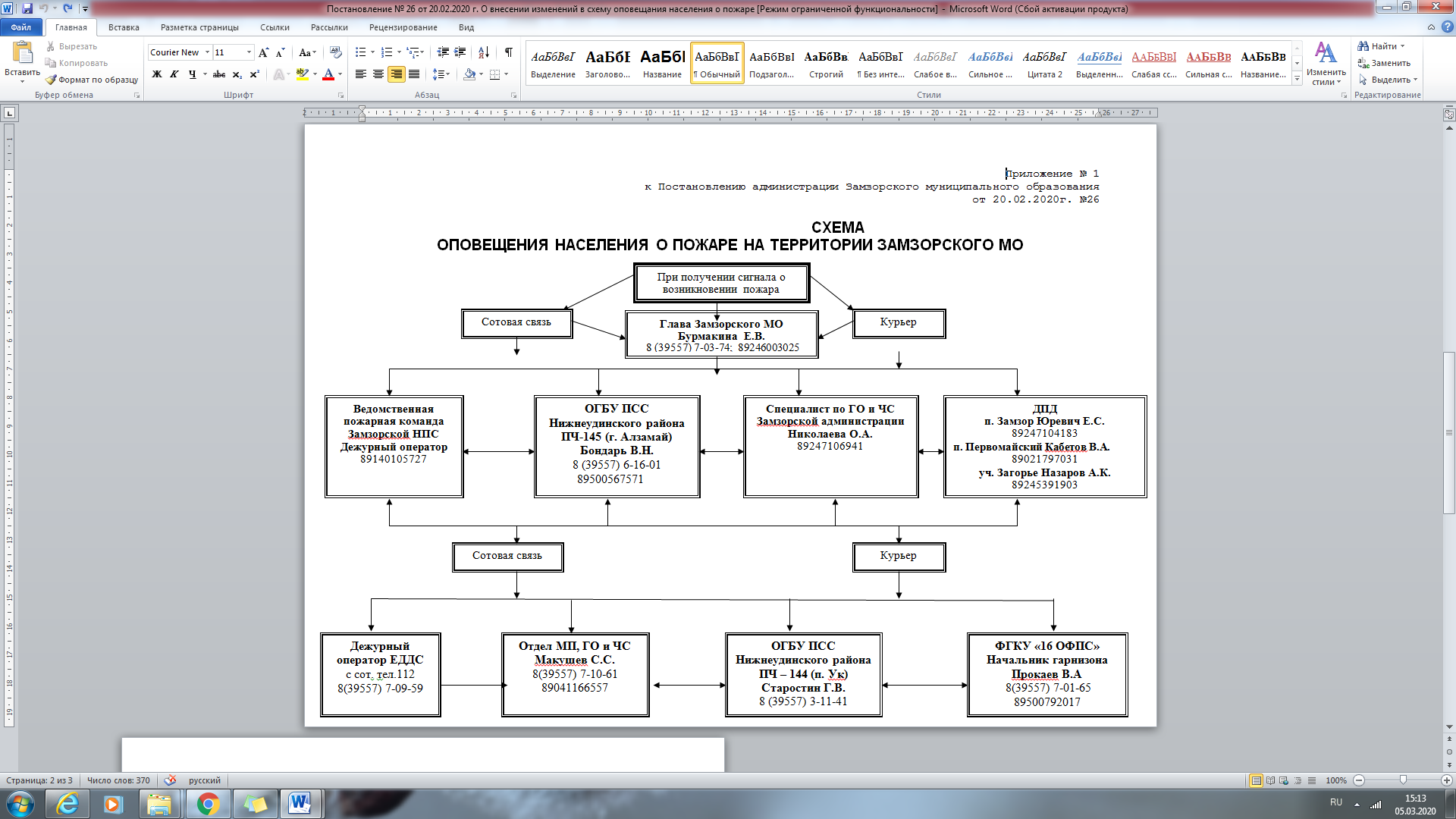 Учредитель: Администрация Замзорского муниципального образования – администрация сельского поселенияАдрес печатного средства: Иркутская область Нижнеудинский район, п. Замзор, ул. Рабочая, 5Адрес типографии: Иркутская область Нижнеудинский район, п. Замзор, ул. Рабочая, 5. Зак. № 4, тираж 10 экз., распространяется бесплатно.Главный редактор: Бурмакина Е.В.Время подписания в печать: 15:55 N п/пНаименование целевого показателя Ед. изм.ПлановоезначениеФактическое значение   Отклонение фактическогозначения от планового   Отклонение фактическогозначения от планового  Обоснование причин отклонения  N п/пНаименование целевого показателя Ед. изм.ПлановоезначениеФактическое значение   -/+    %  Обоснование причин отклонения  1         2          3     4         5       6     7       8     Муниципальная программа «Проведение массовых праздников на территории  Замзорского муниципального образовании» за 2019г.» Муниципальная программа «Проведение массовых праздников на территории  Замзорского муниципального образовании» за 2019г.» Муниципальная программа «Проведение массовых праздников на территории  Замзорского муниципального образовании» за 2019г.» Муниципальная программа «Проведение массовых праздников на территории  Замзорского муниципального образовании» за 2019г.» Муниципальная программа «Проведение массовых праздников на территории  Замзорского муниципального образовании» за 2019г.» Муниципальная программа «Проведение массовых праздников на территории  Замзорского муниципального образовании» за 2019г.» Муниципальная программа «Проведение массовых праздников на территории  Замзорского муниципального образовании» за 2019г.» Муниципальная программа «Проведение массовых праздников на территории  Замзорского муниципального образовании» за 2019г.» 1  Целевой показательТыс.руб.21,021,0______N п/п Наименование  подпрограммы  муниципальнойпрограммы, ведомственной целевой программы, основного мероприятия,  мероприятия ОтветственныйИсполнительплановый  срок исполнения мероприятия(месяц, квартал) Источник ФинансированияОбъем финансирования,предусмотренныйна 2018 год, тыс.руб.Профинансировано  за отчетныйпериод, тыс. руб. Наименование показате ля объема мероприятия, единица  измерения  Плановое  значение показателя мероприятияна 2018 годФактическоезначе-ниепоказателя мероприятияОбоснованиепричин отклонения(при наличии)   1  2 34 567 8910111    Мероприятие Мероприятие Мероприятие Мероприятие Мероприятие Мероприятие Мероприятие Мероприятие Мероприятие Мероприятие 1.1.День Победы «9 мая»   Администрация Замзорского МОМай 2019гМестный бюджет8,03,0Тыс.руб.3,03,0__1.2 День пожилого человека  Администрация Замзорского МООктябрь 2019 годМестный бюджет3,05,0Тыс.руб.5,05,0__1.3МасленицаАдминистрация Замзорского МОФевраль 2019гМестный бюджет5,05,0Тыс.руб.5,05,0__1.4Новый годАдминистрация Замзорского МОДекабрь 2019 годМестный бюджет5,05,0Тыс.руб.5,05,0__ N п/пНаименование подпрограммы муниципальной программы, ведомственной целевой программы,основного мероприятия, муниципальнойуслуги (работы)Наименование показателя объема услуги (работы),единица измерения  Значение показателя тобъема  услуги  (работы) Значение показателя тобъема  услуги  (работы) Расходы  бюджета Замзорского МО на оказание муниципальной услуги (выполнение работы), тыс. руб.Расходы  бюджета Замзорского МО на оказание муниципальной услуги (выполнение работы), тыс. руб.Расходы  бюджета Замзорского МО на оказание муниципальной услуги (выполнение работы), тыс. руб. N п/пНаименование подпрограммы муниципальной программы, ведомственной целевой программы,основного мероприятия, муниципальнойуслуги (работы)Наименование показателя объема услуги (работы),единица измерения  планфакт  план на 1 января отчетного года план на отчетнуюдатуисполнение на  отчетную дату 1        2            3       4    5      6       7        8     Мероприятие                                                       Мероприятие                                                       Мероприятие                                                       Мероприятие                                                       Мероприятие                                                       Мероприятие                                                       Мероприятие                                                       1  День Победы «9 мая»   тыс. руб8,08,08,08,0100%2  День пожилого человека  тыс. руб3,03,03,03,0100%3  Масленицатыс. руб5,05,05,05,0100%4Новый годтыс. руб5,05,05,05,0100%Наименование  муниципальной программы, подпрограммы муниципальной программы,ведомственной   целевой программы, основного мероприятия Ответственный исполнитель, соисполнители,администратор, участники, исполнители Расходы местного бюджета, тыс. рублейРасходы местного бюджета, тыс. рублейРасходы местного бюджета, тыс. рублейНаименование  муниципальной программы, подпрограммы муниципальной программы,ведомственной   целевой программы, основного мероприятия Ответственный исполнитель, соисполнители,администратор, участники, исполнители план на 1 января отчетного года план на отчетнуюдату  исполнение наотчетную  дату муниципальнаяподпрограмма «Проведение массовых праздников на территории Замзорского муниципального образования» за 2018г»   всего, в том числе:21,021,0100%муниципальнаяподпрограмма «Проведение массовых праздников на территории Замзорского муниципального образования» за 2018г»   ответственный исполнительмуниципальной программы  Администрация Замзорского муниципального образованиямуниципальнаяподпрограмма «Проведение массовых праздников на территории Замзорского муниципального образования» за 2018г»   соисполнитель МКУК Замзорского муниципального образования муниципальнаяподпрограмма «Проведение массовых праздников на территории Замзорского муниципального образования» за 2018г»   Участник 1: Совет ветеранов муниципальнаяподпрограмма «Проведение массовых праздников на территории Замзорского муниципального образования» за 2018г»   участник 2:Совет женщин Мероприятие День Победы «9 мая» исполнитель мероприятия    Администрация Замзорского муниципального образованияМКУК Замзорского муниципального образования Совет ветеранов, совет женщин 8,008,0100%Мероприятие:День пожилого человека  исполнитель мероприятия Администрация Замзорского муниципального образованияМКУК Замзорского муниципального образования Совет ветеранов, совет женщин 3,03,0100%Мероприятие:Масленицаисполнитель мероприятия Администрация Замзорского муниципального образованияМКУК Замзорского муниципального образования 5,05,0100%Мероприятие:Новый годисполнитель мероприятия Администрация Замзорского муниципального образованияМКУК Замзорского муниципального образования5,05,0100% N п/пНаименование целевого показателя Ед. изм.ПлановоезначениеФактическое значение   Отклонение фактическогозначения от планового   Отклонение фактическогозначения от планового  Обоснование причинотклонения  N п/пНаименование целевого показателя Ед. изм.ПлановоезначениеФактическое значение   -/+    %  Обоснование причинотклонения  1         2          3     4         5       6     7       8     Муниципальная подпрограмма «Физическая культура и спорт в Замзорском муниципальном образовании»Муниципальная подпрограмма «Физическая культура и спорт в Замзорском муниципальном образовании»Муниципальная подпрограмма «Физическая культура и спорт в Замзорском муниципальном образовании»Муниципальная подпрограмма «Физическая культура и спорт в Замзорском муниципальном образовании»Муниципальная подпрограмма «Физическая культура и спорт в Замзорском муниципальном образовании»Муниципальная подпрограмма «Физическая культура и спорт в Замзорском муниципальном образовании»Муниципальная подпрограмма «Физическая культура и спорт в Замзорском муниципальном образовании»Муниципальная подпрограмма «Физическая культура и спорт в Замзорском муниципальном образовании»1  Целевой показательУлучшение качества проводимых мероприятий.Создание условий для занятий физической культурой и спортом. Снижение  правонарушений и преступности срединесовершеннолетних.Тыс.руб.10,010,0__--...               N  п/п Наименование  подпрограммы  муниципальнойпрограммы,   ведомственной целевой программы, основного мероприятия, мероприятия ОтветственныйИсполнительплановый  срокисполнения мероприятия(месяц,квартал)  Источник ФинансированияОбъем финансирования,предусмотренныйна 2018 год, тыс. руб. Профинансировано  за отчетныйпериод,    тыс. руб.Наименование показате ля объема   мероприятия,единица  измерения  Плановое  значение  показателя мероприятияна 2018 годФактическоезначе-ниепоказателя мероприятияОбоснованиепричин отклонения(при наличии)  1         2             3           4           5              6              7             8           9         10         11     1    Мероприятие                                                                                                                            Мероприятие                                                                                                                            Мероприятие                                                                                                                            Мероприятие                                                                                                                            Мероприятие                                                                                                                            Мероприятие                                                                                                                            Мероприятие                                                                                                                            Мероприятие                                                                                                                            Мероприятие                                                                                                                            Мероприятие                                                                                                                            1.1.Шашечный турнирМКУК Замзорского МО1 кв.Местный бюджетНе требует финансированияНе требует финансированияТыс.руб.0Мероприятие проведено без финансирования-1.2День мяча и скакалкиМКУК Замзорского МО4 кв.Местный бюджетНе требует финансированияНе требует финансированияТыс.руб-Мероприятие проведено без финансирования-1.3.Замзорские стартыМКУК Замзорского МО23.02.2019Местный бюджет5,05,0Тыс.руб5,05,0-1.4ДеньздоровьяМКУК Замзорского МОдекабрь 2019Местный бюджет5,05,0Тыс.руб5,05,0 N п/пНаименование подпрограммы муниципальной программы, ведомственной целевой программы, основного мероприятия, муниципальной услуги работы)Наименование показателя объема услуги  (работы), единицаизмерения  Значение показателяобъема  услуги  (работы) Значение показателяобъема  услуги  (работы) Расходы бюджета Замзорского МО на оказание муниципальной услуги (выполнение работы), тыс. руб. Расходы бюджета Замзорского МО на оказание муниципальной услуги (выполнение работы), тыс. руб. Расходы бюджета Замзорского МО на оказание муниципальной услуги (выполнение работы), тыс. руб.  N п/пНаименование подпрограммы муниципальной программы, ведомственной целевой программы, основного мероприятия, муниципальной услуги работы)Наименование показателя объема услуги  (работы), единицаизмерения  планфакт  план на1 января отчетного года   план на отчетную  дату  исполнение на отчетную дату  1        2            3       4    5      6       7        8     Мероприятие                                                       Мероприятие                                                       Мероприятие                                                       Мероприятие                                                       Мероприятие                                                       Мероприятие                                                       Мероприятие                                                       1  Шашечный турниртыс. руб----100% проведено без финансирования2День мяча и скакалкитыс. руб----100%3Замзорские стартытыс. руб5,05,05,05,0100%4день здоровьятыс. руб5,05,05,05,0100%Наименование муниципальнойпрограммы, подпрограммы муниципальной программы, ведомственной  целевой программы, основного   мероприятия Ответственный исполнитель, соисполнители, администратор, участники, исполнители Расходы местного бюджета, тыс. рублей Расходы местного бюджета, тыс. рублей Расходы местного бюджета, тыс. рублей Наименование муниципальнойпрограммы, подпрограммы муниципальной программы, ведомственной  целевой программы, основного   мероприятия Ответственный исполнитель, соисполнители, администратор, участники, исполнители план на1 января отчетного года исполнено наотчетную дату  исполнение на отчетную дату муниципальнаяпрограмма  «Развитие физической культуры и спорта в  Замзорском муниципальном    образовании на 2017-2018-2019г.»  всего, в том числе:10,010,0100%муниципальнаяпрограмма  «Развитие физической культуры и спорта в  Замзорском муниципальном    образовании на 2017-2018-2019г.»  ответственный исполнительмуниципальной программы Администрация Замзорского муниципального образованиямуниципальнаяпрограмма  «Развитие физической культуры и спорта в  Замзорском муниципальном    образовании на 2017-2018-2019г.»  соисполнитель МКУК Замзорского муниципального образования муниципальнаяпрограмма  «Развитие физической культуры и спорта в  Замзорском муниципальном    образовании на 2017-2018-2019г.»  Участники:муниципальнаяпрограмма  «Развитие физической культуры и спорта в  Замзорском муниципальном    образовании на 2017-2018-2019г.»  Жители, МКОУ Замзорская СОШ,ООО Восток нефтепровод, Нижнеудинская дистанция пути, Замзорская сельская библиотека муниципальнаяпрограмма  «Развитие физической культуры и спорта в  Замзорском муниципальном    образовании на 2017-2018-2019г.»  ...                         N п/пНаименование целевого показателя Ед. изм.ПлановоезначениеФактическое значение   Отклонение фактическогозначения от планового   Отклонение фактическогозначения от планового  Обоснованиепричинотклонения  N п/пНаименование целевого показателя Ед. изм.ПлановоезначениеФактическое значение   -/+    %  Обоснованиепричинотклонения  1         2          3     4         5       6     7       8     Муниципальная подпрограмма «Предупреждение и обеспечение пожарной безопасности на территории Замзорского муниципального образования»    за 2019 г. Муниципальная подпрограмма «Предупреждение и обеспечение пожарной безопасности на территории Замзорского муниципального образования»    за 2019 г. Муниципальная подпрограмма «Предупреждение и обеспечение пожарной безопасности на территории Замзорского муниципального образования»    за 2019 г. Муниципальная подпрограмма «Предупреждение и обеспечение пожарной безопасности на территории Замзорского муниципального образования»    за 2019 г. Муниципальная подпрограмма «Предупреждение и обеспечение пожарной безопасности на территории Замзорского муниципального образования»    за 2019 г. Муниципальная подпрограмма «Предупреждение и обеспечение пожарной безопасности на территории Замзорского муниципального образования»    за 2019 г. Муниципальная подпрограмма «Предупреждение и обеспечение пожарной безопасности на территории Замзорского муниципального образования»    за 2019 г. Муниципальная подпрограмма «Предупреждение и обеспечение пожарной безопасности на территории Замзорского муниципального образования»    за 2019 г. 1  Целевой показательТыс.руб.528850,00528850,00__--...               N  п/п Наименование  подпрограммы  муниципальной программы,   ведомственной целевой программы, основного мероприятия, мероприятия ОтветственныйИсполнительплановый  срокисполнения мероприятия(месяц,квартал)  Источник ФинансированияОбъем финансированияпредусмотренныйна 2019 год, тыс. руб. Профинансировано  за отчетныйпериод,    тыс. руб.Наименование показателя объема   мероприятия,единица  измерения  Плановое  значение  показателя мероприятияна 2019 годФактическоезначениепоказателя мероприятияОбоснованиепричин отклонения(при наличии)  1         2             3           4           5              6              7             8           9         10         11     1    Мероприятие                                                                                                                            Мероприятие                                                                                                                            Мероприятие                                                                                                                            Мероприятие                                                                                                                            Мероприятие                                                                                                                            Мероприятие                                                                                                                            Мероприятие                                                                                                                            Мероприятие                                                                                                                            Мероприятие                                                                                                                            Мероприятие                                                                                                                            1.1.приобретение звуковой сигнализации- сирен ручных (системы оповещения) в п.Алгашет, п.Первомайский,уч.Загорье, уч.Косой-Брод, п.Замзор для оповещения населения о пожаре (чрезвычайных ситуациях)администрация Замзорского момарт 2019Местный бюджет95,695,6Тыс.руб.95,695,6-1.2Вырубка лесного массива, с целью обеспечения противопожарного расстояния до населенных пунктов.администрация Замзорского момарт 2019-----Мероприятие проведено с привлечением спонсоров-1.3.Противопожарная опашка в п.Первомайскомадминистрация Замзорского момай 2019Местный бюджет99,299,2Тыс.руб99,299,2-1.4приобретение и установка пожарного резервуара в п. Первомайскийадминистрация Замзорского моиюнь 2019Местный бюджет17,517,5Тыс.руб17,517,5-1.5Приобретение огнетушителей, материаловадминистрация Замзорского момай 2019Местный бюджет51,451,4Тыс.руб51,451,4- N п/пНаименование подпрограммы муниципальной программы, ведомственной целевой программы, основного мероприятия, муниципальнойуслуги работы)Наименованиепоказателя объема услуги (работы),единица измерения  Значение показателя объема  услуги  (работы) Значение показателя объема  услуги  (работы) Расходы бюджета Замзорского МО на оказание муниципальной услуги (выполнение работы), тыс. руб. Расходы бюджета Замзорского МО на оказание муниципальной услуги (выполнение работы), тыс. руб. Расходы бюджета Замзорского МО на оказание муниципальной услуги (выполнение работы), тыс. руб.  N п/пНаименование подпрограммы муниципальной программы, ведомственной целевой программы, основного мероприятия, муниципальнойуслуги работы)Наименованиепоказателя объема услуги (работы),единица измерения  планфакт план на1 января отчетного года   план на отчетнуюдату  исполнение на отчетную дату  1        2            3       4    5      6       7        8     Мероприятие                                                       Мероприятие                                                       Мероприятие                                                       Мероприятие                                                       Мероприятие                                                       Мероприятие                                                       Мероприятие                                                       1  приобретение звуковой сигнализации- сирен ручных (системы оповещения) в п.Алгашет, п.Первомайский, уч.Загорье, уч.Косой-Брод, п.Замзор для оповещения населения о пожаре (чрезвычайных ситуациях)тыс. руб95616,0095616,0095616,0095616,00100% проведено без финансирования2Вырубка лесного массива, с целью обеспечения противопожарного расстояния до населенных пунктов.тыс. руб----100%3Противопожарная опашка в п.Первомайскомтыс. руб99190,0099190,099190,0099190,00100%4приобретение и установка пожарного резервуара в п. Первомайскийтыс. руб175115,00175115,00175115,00175115,00100%5Приобретение огнетушителей,материаловтыс. руб51430,0051430,0051430,0051430,00100%Итого:528850,00528850,00528850,00528850,00Наименование муниципальнойпрограммы, подпрограммы муниципальной программы, ведомственной  целевой программы, основного   мероприятия Ответственный исполнитель, соисполнители, администратор  участники, исполнители Расходы местного бюджета, тыс. рублей Расходы местного бюджета, тыс. рублей Расходы местного бюджета, тыс. рублей Наименование муниципальнойпрограммы, подпрограммы муниципальной программы, ведомственной  целевой программы, основного   мероприятия Ответственный исполнитель, соисполнители, администратор  участники, исполнители план на1 января отчетногогода исполнено наотчетнуюдату  исполнение на отчетную дату муниципальнаяпрограмма  «Предупреждение и обеспечение пожарной безопасности на территории Замзорского муниципального образования»всего, в том числе:муниципальнаяпрограмма  «Предупреждение и обеспечение пожарной безопасности на территории Замзорского муниципального образования»ответственный исполнительмуниципальной программы Администрация Замзорского муниципального образованиямуниципальнаяпрограмма  «Предупреждение и обеспечение пожарной безопасности на территории Замзорского муниципального образования»приобретение звуковой сигнализации- сирен ручных (системы оповещения) в п.Алгашет, п.Первомайский, уч.Загорье, уч.Косой-Брод, п.Замзор для оповещения населения о пожаре (чрезвычайных ситуациях)95616,0095616,00100%муниципальнаяпрограмма  «Предупреждение и обеспечение пожарной безопасности на территории Замзорского муниципального образования»Вырубка лесного массива, с целью обеспечения противопожарного расстояния до населенных пунктов.--100%муниципальнаяпрограмма  «Предупреждение и обеспечение пожарной безопасности на территории Замзорского муниципального образования»Противопожарная опашка в п.Первомайском99190,0099190,00100%муниципальнаяпрограмма  «Предупреждение и обеспечение пожарной безопасности на территории Замзорского муниципального образования»приобретение и установка пожарного резервуара в п. Первомайский175115,00175115,00100%Приобретение огнетушителей,материалов51430,0051430,00100%НаименованиеКВСРКФСРКЦСРКВРСумма, руб.НаименованиеКВСРКФСРКЦСРКВРСумма, руб.Администрация Замзорского муниципального образования - администрация сельского поселения16 379 233,13ОБЩЕГОСУДАРСТВЕННЫЕ ВОПРОСЫ01006 078 144,80Функционирование высшего должностного лица субъекта Российской Федерации и муниципального образования01021 081 650,16Непрограммные расходы010209000000001 081 650,16Высшее должностное лицо органов местного самоуправления010209100000001 081 650,16Реализация направлений расходов муниципальной программы, подпрограммы муниципальной программы, задачи, направления, а также непрограммным направлениям расходов органов местного самоуправления010209100499991 081 650,16Расходы на выплаты персоналу в целях обеспечения выполнения функций государственными (муниципальными) органами, казенными учреждениями, органами управления государственными внебюджетными фондами985010209100499991001 081 650,16Функционирование Правительства Российской Федерации, высших исполнительных органов государственной власти субъектов Российской Федерации, местных администраций01044 985 539,64Непрограммные расходы010409000000004 980 539,64Центральный аппарат010409200000004 980 539,64Реализация направлений расходов муниципальной программы, подпрограммы муниципальной программы, задачи, направления, а также непрограммным направлениям расходов органов местного самоуправления010409200499994 980 539,64Расходы на выплаты персоналу в целях обеспечения выполнения функций государственными (муниципальными) органами, казенными учреждениями, органами управления государственными внебюджетными фондами985010409200499991004 122 814,43Закупка товаров, работ и услуг для обеспечения государственных (муниципальных) нужд98501040920049999200843 725,21Иные бюджетные ассигнования9850104092004999980014 000,00Муниципальная программа "Управление муниципальными финансами"010410000000005 000,00Подпрограмма " Развитие муниципальной службы в Замзорском муниципальном образовании на 2016-2020 годы"010410100000005 000,00Реализация направлений расходов муниципальной программы, подпрограммы муниципальной программы, задачи, направления, а также непрограммным направлениям расходов органов местного самоуправления010410100499995 000,00Закупка товаров, работ и услуг для обеспечения государственных (муниципальных) нужд985010410100499992005 000,00Резервные фонды01115 000,00Непрограммные расходы011109000000005 000,00Резервные фонды местных администраций011109400000005 000,00Реализация направлений расходов муниципальной программы, подпрограммы муниципальной программы, задачи, направления, а также непрограммным направлениям расходов органов местного самоуправления011109400499995 000,00Иные бюджетные ассигнования985011109400499998005 000,00Другие общегосударственные вопросы01135 955,00Непрограммные расходы011309000000005 955,00Выполнение других обязательств муниципального образования011309800000005 255,00Реализация направлений расходов муниципальной программы, подпрограммы муниципальной программы, задачи, направления, а также непрограммные направления расходов органов местного самоуправления011309800499995 255,00Закупка товаров, работ и услуг для обеспечения государственных (муниципальных) нужд985011309800499992005 255,00Субвенции на осуществление областного государственного полномочия по определению перечня должностных лиц органов местного самоуправления, уполномоченных составлять протоколы об административных правонарушениях, предусмотренных отдельными законами Иркутской области об административной ответственности011309A0073150700,00Закупка товаров, работ и услуг для обеспечения государственных (муниципальных) нужд985011309A0073150200700,00НАЦИОНАЛЬНАЯ ОБОРОНА0200125 600,00Мобилизационная и вневойсковая подготовка0203125 600,00Субвенции на осуществление первичного воинского учета на территориях, где отсутствуют военные комиссариаты020309В0051180125 600,00Расходы на выплаты персоналу в целях обеспечения выполнения функций государственными (муниципальными) органами, казенными учреждениями, органами управления государственными внебюджетными фондами985020309В0051180100121 300,00Закупка товаров, работ и услуг для обеспечения государственных (муниципальных) нужд985020309В00511802004 300,00НАЦИОНАЛЬНАЯ БЕЗОПАСНОСТЬ И ПРАВООХРАНИТЕЛЬНАЯ ДЕЯТЕЛЬНОСТЬ030015 000,00Защита населения и территории от чрезвычайных ситуаций природного и техногенного характера, гражданская оборона03095 000,00Муниципальная программа Обеспечение комплексных мер противодействия чрезвычайным ситуациям природного и техногенного характера030930000000005 000,00Подпрограмма Предупреждение чрезвычайных ситуаций и обеспечение пожарной безопасности в муниципальном образовании030930100000005 000,00Реализация направлений расходов муниципальной программы, подпрограммы муниципальной программы, задачи, направления, а также непрограммным направлениям расходов органов местного самоуправления030930100499995 000,00Закупка товаров, работ и услуг для обеспечения государственных (муниципальных) нужд985030930100499992005 000,00Обеспечение пожарной безопасности031010 000,00Муниципальная программа Обеспечение комплексных мер противодействия чрезвычайным ситуациям природного и техногенного характера0310300000000010 000,00Подпрограмма Предупреждение чрезвычайных ситуаций и обеспечение пожарной безопасности в муниципальном образовании0310301000000010 000,00Реализация направлений расходов муниципальной программы, подпрограммы муниципальной программы, задачи, направления, а также непрограммным направлениям расходов органов местного самоуправления0310301004999910 000,00Закупка товаров, работ и услуг для обеспечения государственных (муниципальных) нужд9850310301004999920010 000,00НАЦИОНАЛЬНАЯ ЭКОНОМИКА04001 829 317,23Дорожное хозяйство (дорожные фонды)04091 788 241,62Развитие дорожного хозяйства040940000000001 788 241,62Подпрограмма Развитие автомобильных дорог общего пользования находящихся в муниципальной собственности муниципального образования04094010000000913 041,62Реализация направлений расходов муниципальной программы, подпрограммы муниципальной программы, задачи, направления, а также непрограммным направлениям расходов органов местного самоуправления04094010049999913 041,62Закупка товаров, работ и услуг для обеспечения государственных (муниципальных) нужд98504094010049999200913 041,62Подпрограмма Повышение безопасности дорожного движения04094020000000875 200,00Реализация направлений расходов муниципальной программы, подпрограммы муниципальной программы, задачи, направления, а также непрограммным направлениям расходов органов местного самоуправления04094020049999875 200,00Закупка товаров, работ и услуг для обеспечения государственных (муниципальных) нужд98504094020049999200875 200,00Другие вопросы в области национальной экономики041241 075,61Непрограммные расходы0412090000000041 075,61Выполнение других обязательств муниципального образования0412098000000041 075,61Реализация направлений расходов муниципальной программы, подпрограммы муниципальной программы, задачи, направления, а также непрограммные направления расходов органов местного самоуправления0412098004999941 075,61Закупка товаров, работ и услуг для обеспечения государственных (муниципальных) нужд9850412098004999920041 075,61ЖИЛИЩНО-КОММУНАЛЬНОЕ ХОЗЯЙСТВО05001 091 347,80Коммунальное хозяйство0502295 838,80Муниципальная программа "Развитие жилищно-коммунального хозяйства"05025000000000255 838,80Подпрограмма "Энергосбережение и повышение энергетической эффективности"0502501000000074 800,00Реализация направлений расходов муниципальной программы, подпрограммы муниципальной программы, задачи, направления, а также непрограммным направлениям расходов органов местного самоуправления0502501004999974 800,00Закупка товаров, работ и услуг для обеспечения государственных (муниципальных) нужд9850502501004999920074 800,00Обеспечение населения качественной питьевой водой05025020000000181 038,80Реализация направлений расходов муниципальной программы, подпрограммы муниципальной программы, задачи, направления, а также непрограммным направлениям расходов органов местного самоуправления05025020049999181 038,80Закупка товаров, работ и услуг для обеспечения государственных (муниципальных) нужд98505025020049999200172 594,80Иные бюджетные ассигнования985050250200499998008 444,00Муниципальная программа "Комплексное развитие систем коммунальной инфраструктуры"0502517000000040 000,00Реализация направлений расходов муниципальной программы, подпрограммы муниципальной программы, задачи, направления, а также непрограммным направлениям расходов органов местного самоуправления0502517004999940 000,00Закупка товаров, работ и услуг для обеспечения государственных (муниципальных) нужд9850502517004999920040 000,00Благоустройство0503795 509,00Муниципальная программа "Развитие жилищно-коммунального хозяйства"05035000000000795 509,00Подпрограмма "Организация деятельности по сбору и транспортированию твердых коммунальных отходов"050350400000001 161,00Реализация направлений расходов муниципальной программы, подпрограммы муниципальной программы, задачи, направления, а также непрограммным направлениям расходов органов местного самоуправления050350400499991 161,00Закупка товаров, работ и услуг для обеспечения государственных (муниципальных) нужд985050350400499992001 161,00Подпрограмма "Организация благоустройства территории муниципального образования"05035080000000794 348,00Реализация направлений расходов муниципальной программы, подпрограммы муниципальной программы, задачи, направления, а также непрограммным направлениям расходов органов местного самоуправления0503508004999994 048,00Закупка товаров, работ и услуг для обеспечения государственных (муниципальных) нужд9850503508004999920094 000,00Иные бюджетные ассигнования9850503508004999980048,00Реализация мероприятий перечня проектов народных инициатив050350800S2370700 300,00Закупка товаров, работ и услуг для обеспечения государственных (муниципальных) нужд985050350800S2370200700 300,00КУЛЬТУРА, КИНЕМАТОГРАФИЯ08006 513 695,30Культура08016 493 695,30Муниципальная программа Развитие культуры и спорта080180000000006 493 695,30Подпрограмма Обеспечение деятельности подведомственных учреждений культуры (клубы)080180100000006 047 518,20Реализация направлений расходов муниципальной программы, подпрограммы муниципальной программы, задачи, направления, а также непрограммным направлениям расходов органов местного самоуправления080180100499996 047 518,20Расходы на выплаты персоналу в целях обеспечения выполнения функций государственными (муниципальными) органами, казенными учреждениями, органами управления государственными внебюджетными фондами985080180100499991001 467 580,20Закупка товаров, работ и услуг для обеспечения государственных (муниципальных) нужд985080180100499992004 557 956,00Иные бюджетные ассигнования9850801801004999980021 982,00Подпрограмма Обеспечение деятельности подведомственных учреждений культуры (библиотеки)08018020000000446 177,10Реализация направлений расходов муниципальной программы, подпрограммы муниципальной программы, задачи, направления, а также непрограммным направлениям расходов органов местного самоуправления08018020049999446 177,10Расходы на выплаты персоналу в целях обеспечения выполнения функций государственными (муниципальными) органами, казенными учреждениями, органами управления государственными внебюджетными фондами98508018020049999100423 150,00Закупка товаров, работ и услуг для обеспечения государственных (муниципальных) нужд9850801802004999920023 027,10Другие вопросы в области культуры, кинематографии080420 000,00Муниципальная программа Развитие культуры и спорта0804800000000020 000,00Подпрограмма Проведение массовых праздников на территории муниципального образования0804803000000020 000,00Реализация направлений расходов муниципальной программы, подпрограммы муниципальной программы, задачи, направления, а также непрограммным направлениям расходов органов местного самоуправления0804803004999920 000,00Закупка товаров, работ и услуг для обеспечения государственных (муниципальных) нужд9850804803004999920020 000,00СОЦИАЛЬНАЯ ПОЛИТИКА100050 000,00Пенсионное обеспечение100150 000,00Непрограммные расходы1001090000000050 000,00Доплата к пенсии муниципальным служащим1001096000000050 000,00Реализация направлений расходов муниципальной программы, подпрограммы муниципальной программы, задачи, направления, а также непрограммным направлениям расходов органов местного самоуправления1001096004999950 000,00Социальное обеспечение и иные выплаты населению9851001096004999930050 000,00ФИЗИЧЕСКАЯ КУЛЬТУРА И СПОРТ1100161 358,00Физическая культура1101161 358,00Муниципальная программа Развитие культуры и спорта11018000000000161 358,00Подпрограмма Физическая культура и спорт в муниципальном образовании11018050000000161 358,00Реализация направлений расходов муниципальной программы, подпрограммы муниципальной программы, задачи, направления, а также непрограммным направлениям расходов органов местного самоуправления11018050049999161 358,00Закупка товаров, работ и услуг для обеспечения государственных (муниципальных) нужд98511018050049999200160 000,00Иные бюджетные ассигнования985110180500499998001 358,00ОБСЛУЖИВАНИЕ ГОСУДАРСТВЕННОГО (МУНИЦИПАЛЬНОГО) ДОЛГА13001 000,00Обслуживание государственного (муниципального) внутреннего долга13011 000,00Непрограммные расходы130109000000001 000,00Процентные платежи по муниципальному долгу130109500000001 000,00Реализация направлений расходов муниципальной программы, подпрограммы муниципальной программы, задачи, направления, а также непрограммным направлениям расходов органов местного самоуправления130109500499991 000,00Обслуживание государственного (муниципального) долга985130109500499997001 000,00МЕЖБЮДЖЕТНЫЕ ТРАНСФЕРТЫ ОБЩЕГО ХАРАКТЕРА БЮДЖЕТАМ БЮДЖЕТНОЙ СИСТЕМЫ РОССИЙСКОЙ ФЕДЕРАЦИИ1400513 770,00Прочие межбюджетные трансферты общего характера1403513 770,00Непрограммные расходы14030900000000513 770,00Межбюджетные трансферты на исполнение переданных полномочий1403090М000000513 770,00Реализация направлений расходов муниципальной программы, подпрограммы муниципальной программы, задачи, направления, а также непрограммным направлениям расходов органов местного самоуправления1403090М049999513 770,00Межбюджетные трансферты на составление и рассмотрение проекта бюджета поселения, утверждение и исполнение бюджета поселения, осуществление контроля за его исполнением, составление и утверждение отчета об исполнении бюджета поселения1403090М149999338 188,00Межбюджетные трансферты9851403090М149999500338 188,00Межбюджетные трансферты на исполнение полномочий в области градостроительной деятельности1403090М24999971 178,00Межбюджетные трансферты9851403090М24999950071 178,00Межбюджетные трансферты для осуществления полномочий по определению поставщиков (подрядчиков, исполнителей)1403090М34999939 691,00Межбюджетные трансферты9851403090М34999950039 691,00Межбюджетные трансферты на исполнение полномочий контрольно-счетных органов поселений1403090М44999964 713,00Межбюджетные трансферты9851403090М44999950064 713,00ВСЕГО:16 379 233,13НаименованиеРзПРСумма, руб.Администрация Замзорского муниципального образования - администрация сельского поселенияАдминистрация Замзорского муниципального образования - администрация сельского поселения16 379 233,13ОБЩЕГОСУДАРСТВЕННЫЕ ВОПРОСЫ01006 078 144,80Функционирование высшего должностного лица субъекта Российской Федерации и муниципального образования01021 081 650,16Функционирование Правительства Российской Федерации, высших исполнительных органов государственной власти субъектов Российской Федерации, местных администраций01044 985 539,64Резервные фонды01115 000,00Другие общегосударственные вопросы01135 955,00НАЦИОНАЛЬНАЯ ОБОРОНА0200125 600,00Мобилизационная и вневойсковая подготовка0203125 600,00НАЦИОНАЛЬНАЯ БЕЗОПАСНОСТЬ И ПРАВООХРАНИТЕЛЬНАЯ ДЕЯТЕЛЬНОСТЬ030015 000,00Защита населения и территории от чрезвычайных ситуаций природного и техногенного характера, гражданская оборона03095 000,00Обеспечение пожарной безопасности031010 000,00НАЦИОНАЛЬНАЯ ЭКОНОМИКА04001 829 317,23Дорожное хозяйство (дорожные фонды)04091 788 241,62Другие вопросы в области национальной экономики041241 075,61ЖИЛИЩНО-КОММУНАЛЬНОЕ ХОЗЯЙСТВО05001 091 347,80Коммунальное хозяйство0502295 838,80Благоустройство0503795 509,00КУЛЬТУРА, КИНЕМАТОГРАФИЯ08006 513 695,30Культура08016 493 695,30Другие вопросы в области культуры, кинематографии080420 000,00СОЦИАЛЬНАЯ ПОЛИТИКА100050 000,00Пенсионное обеспечение100150 000,00ФИЗИЧЕСКАЯ КУЛЬТУРА И СПОРТ1100161 358,00Физическая культура1101161 358,00ОБСЛУЖИВАНИЕ ГОСУДАРСТВЕННОГО (МУНИЦИПАЛЬНОГО) ДОЛГА13001 000,00Обслуживание государственного (муниципального) внутреннего долга13011 000,00МЕЖБЮДЖЕТНЫЕ ТРАНСФЕРТЫ ОБЩЕГО ХАРАКТЕРА БЮДЖЕТАМ БЮДЖЕТНОЙ СИСТЕМЫ РОССИЙСКОЙ ФЕДЕРАЦИИ1400513 770,00Прочие межбюджетные трансферты общего характера1403513 770,00ВСЕГО:16 379 233,13Наименование показателяКод Сумма, руб.Источники внутреннего финансирования дефицита бюджетов - всего000 01  00  00  00  00  0000  000966 833,13Кредиты кредитных организаций в валюте РФ985 01  02  00  00  00  0000  000137 385,00Получение кредитов от кредитных организаций в валюте Российской Федерации985 01  02  00  00  00  0000  700137 385,00Получение кредитов от кредитных организаций бюджетами сельских поселений в валюте Российской Федерации985 01  02  00  00  10  0000  710137 385,00Погашение кредитов, предоставленных кредитными организациями в валюте Российской Федерации985 01  02  00  00  00  0000  8000,00Погашение бюджетами сельских поселений кредитов от кредитных организаций в валюте Российской Федерации985 01  02  00  00  10  0000  810Бюджетные кредиты от других бюджетов бюджетной системы Российской Федерации в валюте РФ985 01  03  00  00  00  0000  0000,00Получение бюджетных кредитов от других бюджетов бюджетной системы Российской Федерации в валюте Российской Федерации985 01  03  01  00  00  0000  7000,00Получение кредитов от других бюджетов бюджетной системы Российской Федерации бюджетами сельских поселений в валюте Российской Федерации985 01  03  01  00  10  0000  710Погашение бюджетных кредитов, полученных от других бюджетов бюджетной системы Российской Федерации  в валюте Российской Федерации985 01  03  01  00  00  0000  8000,00Погашение бюджетами сельских поселений кредитов от других бюджетов бюджетной системы Российской Федерации  в валюте Российской Федерации985 01  03  01  00  10  0000  810Изменение остатков средств на счетах по учету средств бюджетов985 01  05  00  00  00  0000  000829 448,13Увеличение остатков средств бюджетов985 01  05  00  00  00  0000  500-15 549 785,00Увеличение прочих остатков средств бюджетов985 01  05  02  00  00  0000  500-15 549 785,00Увеличение прочих  остатков денежных средств бюджетов985 01  05  02  01  00  0000  510-15 549 785,00Увеличение прочих остатков денежных средств бюджетов сельских поселений 985 01  05  02  01  10  0000  510-15 549 785,00 Уменьшение остатков средств бюджетов985 01  05  00  00  00  0000  60016 379 233,13Уменьшение прочих остатков средств бюджетов985 01  05  02  00  00  0000  60016 379 233,13Уменьшение прочих  остатков денежных средств бюджетов985 01  05  02  01  00  0000  61016 379 233,13Уменьшение прочих остатков денежных средств бюджетов сельских поселений 985 01  05  02  01  10  0000  61016 379 233,13АДМИНИСТРАЦИЯ ПОСЕЛЕНИЯ:Администрация Замзорского муниципального образованияАдрес: 665116, п. Замзор, ул. Рабочая, 5Глава Замзорскогомуниципального образования_________________   Е.В. БурмакинаАДМИНИСТРАЦИЯМУНИЦИПАЛЬНОГО РАЙОНА:Администрация муниципального района муниципального образования «Нижнеудинский район»Адрес: 665106, Иркутская область, г. Нижнеудинск, ул. Октябрьская, 1,Мэр муниципального образования«Нижнеудинский район»________________   А.А. Крупенев№п/пСодержание мероприятийДата проведенияДата проведенияОтветственные за выполнение мероприятийОтметка о выполнении мероприятийПодготовительный этапПодготовительный этапПодготовительный этапПодготовительный этапПодготовительный этапПодготовительный этап1Подготовка учебных сигналов ГО и текстов информирования населения для передачи по средствам оповещения в учебных целяхДо 27 числа текущего кварталаДо 27 числа текущего кварталаСпециалист по ГО и ЧС2Предупредительная и разъяснительная работа через СМИ о предстоящей проверке системы оповещенияДо 27 числа текущего кварталаДо 27 числа текущего кварталаСпециалист по ГО и ЧС3Образование комиссии для проверки местной системы оповещенияДо 27 числа текущего кварталаДо 27 числа текущего кварталаГлава Замзорского МО4Инструктаж состава комиссии о порядке работы, ознакомление членов комиссии с планом проверки и организационно-техническим построением системы оповещенияДо 27 числа текущего кварталаДо 27 числа текущего кварталаГлава Замзорского МООсновной этап Основной этап Основной этап Основной этап Основной этап Основной этап 5Проверка состояния готовности средств оповещения ГО, линий управления ими, наличия эксплуатационно-технической документации на аппаратуру оповещения ГО (формуляры, журналы проверок исправности звуковых сирен, сверка учета количества установленных и работоспособных звуковых сирен)До 27 числа текущего кварталаКомиссия Замзорского муниципального образованияКомиссия Замзорского муниципального образования6Проверка готовности дежурного персонала сетей связи к местному запуску аппаратуры в системе оповещения муниципального образованияДо 27 числа текущего кварталаКомиссия Замзорского муниципального образованияКомиссия Замзорского муниципального образования7Проверка готовности дежурного персонала к передаче экстренной информации населениюДо 27 числа текущего кварталаКомиссия Замзорского муниципального образованияКомиссия Замзорского муниципального образования8Передача речевого сигнала «Начало комплексной технической проверки» 10.00-10.02 Иркутского времени (до 27 числа текущего квартала)Комиссия Замзорского муниципального образованияКомиссия Замзорского муниципального образования9Передача управляющего сигнала на включение звуковых сирен по сигналу «Внимание всем» 10.25-10.30 Иркутского времени(до 27 числа текущего квартала)Комиссия Замзорского муниципального образованияКомиссия Замзорского муниципального образования10Проверка речевого сигнала «Техническая проверка»11.15 Иркутского времени(до 27 числа текущего квартала)Комиссия Замзорского муниципального образованияКомиссия Замзорского муниципального образования11Проверка готовности местной системы оповещения ГО к автономному запуску передачей управляющих сигналов на -включение звуковых сирен11.30-12.30 Иркутского времени(до 27 числа текущего квартала)Комиссия Замзорского муниципального образованияКомиссия Замзорского муниципального образования12Передача речевого сигнала «Комплексная проверка завершена»12.40 Иркутского времени(до 27 числа текущего квартала)Комиссия Замзорского муниципального образованияКомиссия Замзорского муниципального образованияЗаключительный этапЗаключительный этапЗаключительный этапЗаключительный этапЗаключительный этапЗаключительный этап13Приведение аппаратуры оповещения ГО в исходное состояние12.40-15.00 Иркутского времени(до 27 числа текущего квартала)12.40-15.00 Иркутского времени(до 27 числа текущего квартала)Комиссия Замзорского муниципального образования14Подведение итоговработы комиссии и оформление акта состояния местной системы оповещения ГО, предоставление в отдел ГО ЧС администрации Нижнеудинского района До 30 числатекущего кварталаДо 30 числатекущего кварталаГлава Замзорского МО